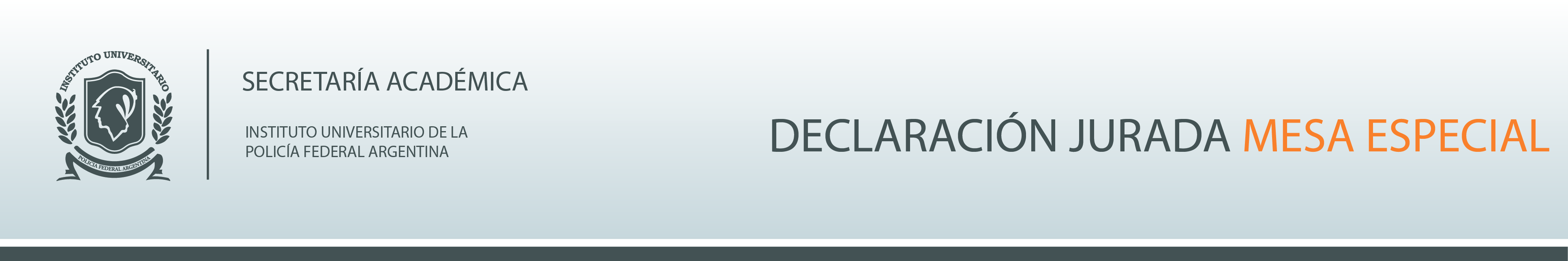 (Lugar y Fecha)Conste por la presente que quien suscribe ………………………………………………con Documento Nro. (DNI. LE. LC) …………………………... con domicilio legal en la calle …………………………………
………………………………… Nº…………… de la ciudad de …………………………………………………, Provincia/País …………………………..…. DECLARA estar de acuerdo en acceder a la Mesa Especial de la asignatura …………..………………………….. bajo la modalidad virtual, a través de la plataforma indicada por la Dirección de Carrera, la cual será grabada, contando con la presencia deun docente evaluador, en la fecha y el horario que informe oportunamente la Dirección. La presente declaración se efectúa para ser presentada ante las autoridades correspondientes, siendo requisito obligatorio para poder acceder a la evaluación solicitada.


FIRMA: 	
ACLARACION: 	
DNI: 	
FECHA: 	